УКРАЇНА    ЧЕРНІГІВСЬКА МІСЬКА РАДА   Р І Ш Е Н Н ЯПро внесення змін до Плану діяльності  Чернігівської міської ради з підготовкипроектів регуляторних актів на 2019 рікВідповідно до пункту 4 статті 7 Закону України «Про засади державної регуляторної політики у сфері господарської діяльності», пункту 7 частини першої статті 26 Закону України «Про місцеве самоврядування в Україні» та статті 45 Регламенту Чернігівської міської ради VII скликання, міська рада  вирішила:  Внести зміни до Плану діяльності Чернігівської міської ради з підготовки проектів регуляторних актів на 2019 рік, затвердженого рішенням міської  ради   від  26  жовтня  2018 року №35/VII -21 «Про  План   діяльності Чернігівської міської ради з підготовки проектів регуляторних актів на     2019 рік», що додаються.  Прес-службі міської ради (Подорван А. Ф.) забезпечити оприлюдне - ння цього рішення згідно з чинним законодавством.          3. Контроль за виконанням цього рішення покласти  на постійну комісію міської ради з питань cоціально - економічного розвитку, підприємництва, туризму та інвестиційної діяльності  (Осіковська Н. С.)   та   заступника  міського  голови - керуючого справами  виконкому  Фесенка С. І. Міський голова                                                                            В. АТРОШЕНКО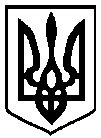  25 лютого     2019 року         м. Чернігів    № 39/VII - 9                                                                                                                                                                           